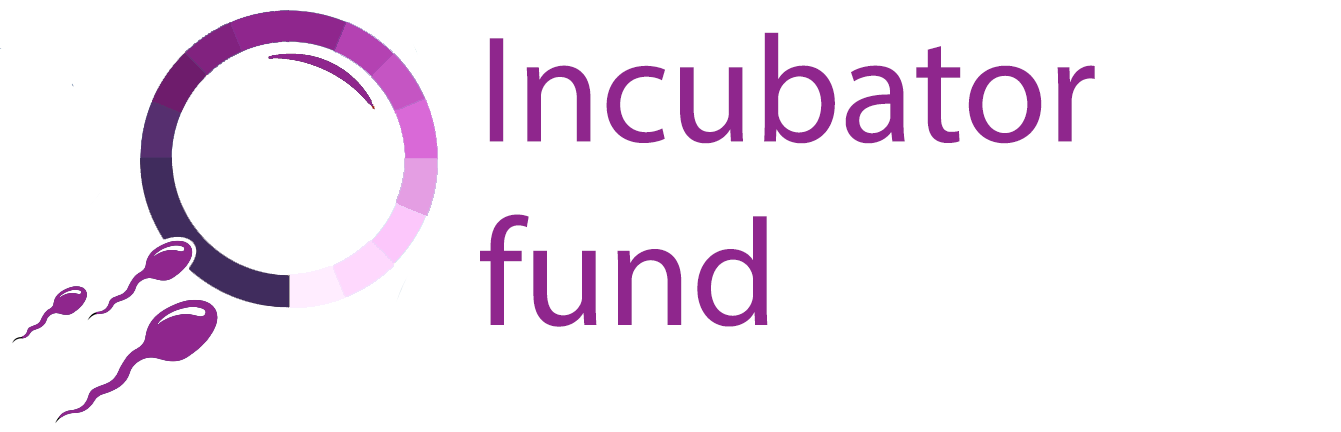 Cambridge Reproduction SRI: Incubator Fund statement of support (2021)Cambridge Reproduction SRI welcomes applications from current members for small grants from the Incubator Fund. The Incubator Fund has been established with additional funding from the Isaac Newton Trust in order to foster innovative interdisciplinary research in any aspect of reproduction. Grants provide seed funding as a basis for development of larger bids, with an emphasis on novel or exploratory reproduction research.Applications should be accompanied by a signed statement of support from your supervisor, group leader or Head of Department, using this form. Please email the completed statement(s) of support to coordinator@repro.cam.ac.uk.Project detailsConfirmation of supportBy signing below, I confirm that I support this application (including allowing the applicants any time, resources or access to facilities necessary to carry out the proposed project).ContactPlease address any questions about the Incubator Fund to Christina Rozeik: coordinator@repro.cam.ac.uk.Name(s) of applicantsProject titleSignedFull nameRole/positionDepartmentDate